 Несколько рекомендаций для родителей будущего первоклассника Развивайте мелкую моторику руки и графические навыки, используя занятия с пластилином, мозаикой, рисованием на листе бумаги, в развивающих тетрадях, срисовыванием картинок, вырезанием фигурок ножницами и т.п.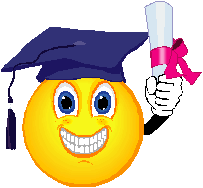  Учить ориентироваться в пространстве и на листе бумаги. Расширение кругозора через совместное чтение книг, пересказ и обсуждение прочитанного, рассматривание рисунков, формирование познавательного интереса к окружающему, развитие интереса к исследованиям природных явлений и т. п. Формирование правильного представления о школе, желания идти в школу. Развитие умения сотрудничать со сверстниками (разыгрывание ситуаций, посещение различных кружков, спортивных секций), осознание своих эмоций и эмоций других людей чрез рисование, игры, обсуждение иллюстраций в книгах. Формирование самосознания. Начинайте «забывать» о том, что ваш ребенок маленький. Дайте ему посильную работу в доме, определите круг обязанностей. Приобщайте ребенка к экономическим проблемам семьи. Постепенно приучайте его сравнивать цены, ориентироваться в семейном бюджете. Научите ребенка делиться своими проблемами. Обсуждайте конфликтные ситуации, искренне интересуйтесь его мнением. Отвечайте на каждый вопрос ребенка. Только в этом случае познавательный интерес не иссякнет. Приучайте искать ответы на некоторые вопросы самостоятельно. Не стройте ваши взаимоотношения с ребенком на запретах. Всегда объясняйте причины, обоснованность ваших требований, если возможно, предложите альтернативный вариант.Показатели психологической готовности ребенка к школеИнтеллектуальнаяготовность1. У ребенка определенным образом должны быть развиты исходные формы логического мышления: понятия, суждения, умозаключения.• Ребенок способен воспринимать многообразные свойства, внешние признаки предметов, явлений; абстрагироваться от конкретного – обобщать имеющиеся представления о предмете, явлении.• Умеет отличать существенные свойства от несущественных.• Может трактовать понятия через описание, функциональное назначение предмета, явления; хорошо знакомые понятия определяет через ближайший род и видовое отличие.• Умеет выявить связи и отношения данного понятия с другими понятиями.• Использует в речи умозаключения по индукции и дедукции, индуктивные и дедуктивные суждения.• Осознает противоречия между суждениями.• Устанавливает элементарные причинно-следственные связи.2. У ребенка развиты основные мыслительные действия и операции.• Умеет устанавливать сходство и различия предметов в сравнении.• Использует сознательный и интуитивный перенос, в основе которого идея сходства между предметами (аналогия).• Способен мысленно объединять существенные признаки, свойства, отношения, присущие ряду однородных предметов (обобщение и систематизация).• Умеет объединять качества и свойства предмета и предметов, осознавать единство между элементами целого посредством синтеза.• Умеет анализировать сущность предметов – выделять части предметов или явлений, их признаки и свойства.• Умеет перечислять объекты, входящие в объем родовых и видовых понятий.• Умеет обобщать множества конкретных понятий разного объема при помощи знакомых или самостоятельно подобранных терминов.• Распределяет предметы, явления по группам, предварительно выбрав основание классификации.• Умеет упорядочить предметы, явления по степени интенсивности выделенного признака (сериация).3. У ребенка развиты предпосылки учебной деятельности.• Умеет принять учебную задачу.• Умеет схематизировать, планировать свою деятельность в ходе решения учебной задачи.• Способен овладеть общим способом решения учебной задачи.• Умеет объяснить ход решения учебной задачи, сравнивая свои действия с теми, которым его обучают.• Стремится определить границу своего знания и незнания, своих умений и неумений.Эмоционально-волеваяготовность1. У ребенка сформирован определенный уровень произвольно управляемого поведения:• Ребенок умеет сосредоточить внимание на определенной работе.• Умеет длительно удерживать цель.• Стремится к достижению результата своей деятельности, преодолению трудностей.2. В учебной деятельности ребенок проявляет важные нравственно-волевые качества: активность, дисциплинированность, ответственность, исполнительность.3. Поведение ребенка характеризуется гуманистической направленностью (доброжелательностью, отзывчивостью по отношению к окружающим, умением понять позицию другого человека); инициативностью и самостоятельностью творческого характера.4. У ребенка сформирована потребность переживать позитивные эмоции, связанные с учебной деятельностью:• Переживание радости от познания нового.• Удовлетворение от успешно выполненного задания.• Предвосхищение положительной оценки.5. У ребенка развита уверенность в себе и своих силах.6. У ребенка сформирована адекватная самооценка.Готовностьв сфере общения1. Ребенок умеет строить отношения со взрослыми.• Положительно реагирует на ситуации общения со взрослым с различных позиций: партнер-партнер, учитель-ученик.• Ребенок адекватно воспринимает оценку результатов его деятельности.2. Ребенок умеет строить отношения со сверстниками.• Сотрудничает со сверстниками в совместной деятельности.• Оказывает помощь, поддержку при взаимодействии.• Ребенок способен разрешать конфликты и самостоятельно выходить из них.Мотивационнаяготовность1. Ребенок имеет определенные представления о школе, учении.• Представления отличаются полнотой и точностью, знанием всех существенных сторон.• Ребенок выделяет главное, устанавливает связи между отдельными явлениями, делает верные выводы и обобщения.2. У ребенка проявляется определенное отношение к школе, учению.• Желание стать учеником, учиться.• Осознание учения в школе как способа достижения взрослости.3. Ребенок показывает интерес к самостоятельной деятельности, близкой учебной (рассматривание книг, использование дидактических игр и т.д.)4. У ребенка сформирован определенный уровень познавательной активности.• Ребенок проявляет любознательность в виде углубленного интереса к предметам (их строению, назначению, способу использования).• У ребенка проявляется потребность узнать о неизвестном, разобраться в сложном, приобрести новые умения.Физическаяготовность1. У ребенка нормальный вес, рост, объем груди, мышечный тонус, пропорции, кожный покров и прочие показатели, соответствующие средним нормам физического развития мальчиков и девочек 7-летнего возраста;2. У ребенка сформированы мелкие движения кистей рук и пальцев;3. Ребенок имеет определенный уровень знаний:• Знаком с условиями сохранения и укрепления здоровья;• Ребенок осведомлен о причинах утомляемости организма;• Осведомлен о способах и приемах снятия напряжения и усталости.